               REPORT OF THEFT, LOSS, OR RELEASE OF SELECT                                                    AGENTS AND TOXIN                                                                              (APHIS/CDC FORM 3)                                                                    REPORT OF THEFT, LOSS, OR RELEASE OF SELECT                                        AGENTS AND TOXIN                                      (APHIS/CDC FORM 3)                                              APPENDIX A                                                                           Save and continue on next page (Form automatically defaults to a blank page for continuation)                REPORT OF THEFT, LOSS, OR RELEASE OF SELECT                                       AGENTS AND TOXINS                                      (APHIS/CDC FORM 3)                                               APPENDIX  B                           TRANSFER INCIDENT ADDENDUM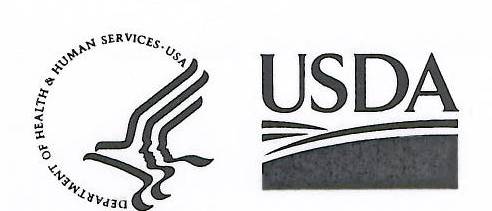 SECTION 1 – TO BE COMPLETED BY ALL ENTITIESSECTION 1 – TO BE COMPLETED BY ALL ENTITIESSECTION 1 – TO BE COMPLETED BY ALL ENTITIESSECTION 1 – TO BE COMPLETED BY ALL ENTITIESSECTION 1 – TO BE COMPLETED BY ALL ENTITIESSECTION 1 – TO BE COMPLETED BY ALL ENTITIESSECTION 1 – TO BE COMPLETED BY ALL ENTITIESSECTION 1 – TO BE COMPLETED BY ALL ENTITIESSECTION 1 – TO BE COMPLETED BY ALL ENTITIESSECTION 1 – TO BE COMPLETED BY ALL ENTITIESSECTION 1 – TO BE COMPLETED BY ALL ENTITIESSECTION 1 – TO BE COMPLETED BY ALL ENTITIESSECTION 1 – TO BE COMPLETED BY ALL ENTITIESSECTION 1 – TO BE COMPLETED BY ALL ENTITIESSECTION 1 – TO BE COMPLETED BY ALL ENTITIESSECTION 1 – TO BE COMPLETED BY ALL ENTITIES1. Date of Incident: 1. Date of Incident: 1. Date of Incident: 1. Date of Incident:  2.  Date of Immediate Notification: 2.  Date of Immediate Notification: 2.  Date of Immediate Notification: 2.  Date of Immediate Notification: 2.  Date of Immediate Notification: 2.  Date of Immediate Notification: 2.  Date of Immediate Notification:3.  Type of Immediate Notification:       E-mail              Fax           Telephone3.  Type of Immediate Notification:       E-mail              Fax           Telephone3.  Type of Immediate Notification:       E-mail              Fax           Telephone3.  Type of Immediate Notification:       E-mail              Fax           Telephone3.  Type of Immediate Notification:       E-mail              Fax           Telephone4.  Name of Entity (entities registered with CDC or APHIS)     or         Name of  Hospital or Laboratory (non-registered entities):4.  Name of Entity (entities registered with CDC or APHIS)     or         Name of  Hospital or Laboratory (non-registered entities):4.  Name of Entity (entities registered with CDC or APHIS)     or         Name of  Hospital or Laboratory (non-registered entities):4.  Name of Entity (entities registered with CDC or APHIS)     or         Name of  Hospital or Laboratory (non-registered entities):4.  Name of Entity (entities registered with CDC or APHIS)     or         Name of  Hospital or Laboratory (non-registered entities):4.  Name of Entity (entities registered with CDC or APHIS)     or         Name of  Hospital or Laboratory (non-registered entities):4.  Name of Entity (entities registered with CDC or APHIS)     or         Name of  Hospital or Laboratory (non-registered entities):4.  Name of Entity (entities registered with CDC or APHIS)     or         Name of  Hospital or Laboratory (non-registered entities):4.  Name of Entity (entities registered with CDC or APHIS)     or         Name of  Hospital or Laboratory (non-registered entities):4.  Name of Entity (entities registered with CDC or APHIS)     or         Name of  Hospital or Laboratory (non-registered entities):4.  Name of Entity (entities registered with CDC or APHIS)     or         Name of  Hospital or Laboratory (non-registered entities):5. Entity registration number ( For select agent registered entities only):5. Entity registration number ( For select agent registered entities only):5. Entity registration number ( For select agent registered entities only):5. Entity registration number ( For select agent registered entities only):5. Entity registration number ( For select agent registered entities only):6.  Physical Address:         6.  Physical Address:         6.  Physical Address:         6.  Physical Address:         6.  Physical Address:         6.  Physical Address:         6.  Physical Address:         7.  City:7.  City:7.  City:7.  City:7.  City:7.  City:7.  City:8.  State:9.  Zip Code:10.  Responsible Official (registered)    or    Name of Laboratory Supervisor (non-registered):10.  Responsible Official (registered)    or    Name of Laboratory Supervisor (non-registered):10.  Responsible Official (registered)    or    Name of Laboratory Supervisor (non-registered):10.  Responsible Official (registered)    or    Name of Laboratory Supervisor (non-registered):10.  Responsible Official (registered)    or    Name of Laboratory Supervisor (non-registered):10.  Responsible Official (registered)    or    Name of Laboratory Supervisor (non-registered):10.  Responsible Official (registered)    or    Name of Laboratory Supervisor (non-registered):10.  Responsible Official (registered)    or    Name of Laboratory Supervisor (non-registered):10.  Responsible Official (registered)    or    Name of Laboratory Supervisor (non-registered):10.  Responsible Official (registered)    or    Name of Laboratory Supervisor (non-registered):10.  Responsible Official (registered)    or    Name of Laboratory Supervisor (non-registered):10.  Responsible Official (registered)    or    Name of Laboratory Supervisor (non-registered):10.  Responsible Official (registered)    or    Name of Laboratory Supervisor (non-registered):10.  Responsible Official (registered)    or    Name of Laboratory Supervisor (non-registered):10.  Responsible Official (registered)    or    Name of Laboratory Supervisor (non-registered):10.  Responsible Official (registered)    or    Name of Laboratory Supervisor (non-registered):11.  Telephone #:11.  Telephone #:11.  Telephone #:11.  Telephone #:11.  Telephone #:11.  Telephone #:12.  Fax #:12.  Fax #:12.  Fax #:12.  Fax #:12.  Fax #:12.  Fax #:12.  Fax #:13.  E-mail address:  13.  E-mail address:  13.  E-mail address:  14a:  Type of Incident (Human Health): Theft     Loss     Release         Lab Acquired Infection14a:  Type of Incident (Human Health): Theft     Loss     Release         Lab Acquired Infection14a:  Type of Incident (Human Health): Theft     Loss     Release         Lab Acquired Infection14a:  Type of Incident (Human Health): Theft     Loss     Release         Lab Acquired Infection14a:  Type of Incident (Human Health): Theft     Loss     Release         Lab Acquired Infection14a:  Type of Incident (Human Health): Theft     Loss     Release         Lab Acquired Infection14a:  Type of Incident (Human Health): Theft     Loss     Release         Lab Acquired Infection14a:  Type of Incident (Human Health): Theft     Loss     Release         Lab Acquired Infection14a:  Type of Incident (Human Health): Theft     Loss     Release         Lab Acquired Infection15.   Did the release result in a potential exposure?                 No   Yes     N/A  ( If N/A , explain in Blocks 28 or 31)        If yes, has medical surveillance been initiated?            No   Yes     N/A   ( If N/A , explain in Blocks 28 or 31)15.   Did the release result in a potential exposure?                 No   Yes     N/A  ( If N/A , explain in Blocks 28 or 31)        If yes, has medical surveillance been initiated?            No   Yes     N/A   ( If N/A , explain in Blocks 28 or 31)15.   Did the release result in a potential exposure?                 No   Yes     N/A  ( If N/A , explain in Blocks 28 or 31)        If yes, has medical surveillance been initiated?            No   Yes     N/A   ( If N/A , explain in Blocks 28 or 31)15.   Did the release result in a potential exposure?                 No   Yes     N/A  ( If N/A , explain in Blocks 28 or 31)        If yes, has medical surveillance been initiated?            No   Yes     N/A   ( If N/A , explain in Blocks 28 or 31)15.   Did the release result in a potential exposure?                 No   Yes     N/A  ( If N/A , explain in Blocks 28 or 31)        If yes, has medical surveillance been initiated?            No   Yes     N/A   ( If N/A , explain in Blocks 28 or 31)15.   Did the release result in a potential exposure?                 No   Yes     N/A  ( If N/A , explain in Blocks 28 or 31)        If yes, has medical surveillance been initiated?            No   Yes     N/A   ( If N/A , explain in Blocks 28 or 31)15.   Did the release result in a potential exposure?                 No   Yes     N/A  ( If N/A , explain in Blocks 28 or 31)        If yes, has medical surveillance been initiated?            No   Yes     N/A   ( If N/A , explain in Blocks 28 or 31)14b:  Type of Incident (Animal and Plant Health):  Unintended  Animal Infection      Unintended Plant Agent Release14b:  Type of Incident (Animal and Plant Health):  Unintended  Animal Infection      Unintended Plant Agent Release14b:  Type of Incident (Animal and Plant Health):  Unintended  Animal Infection      Unintended Plant Agent Release14b:  Type of Incident (Animal and Plant Health):  Unintended  Animal Infection      Unintended Plant Agent Release14b:  Type of Incident (Animal and Plant Health):  Unintended  Animal Infection      Unintended Plant Agent Release14b:  Type of Incident (Animal and Plant Health):  Unintended  Animal Infection      Unintended Plant Agent Release14b:  Type of Incident (Animal and Plant Health):  Unintended  Animal Infection      Unintended Plant Agent Release14b:  Type of Incident (Animal and Plant Health):  Unintended  Animal Infection      Unintended Plant Agent Release14b:  Type of Incident (Animal and Plant Health):  Unintended  Animal Infection      Unintended Plant Agent Release15.   Did the release result in a potential exposure?                 No   Yes     N/A  ( If N/A , explain in Blocks 28 or 31)        If yes, has medical surveillance been initiated?            No   Yes     N/A   ( If N/A , explain in Blocks 28 or 31)15.   Did the release result in a potential exposure?                 No   Yes     N/A  ( If N/A , explain in Blocks 28 or 31)        If yes, has medical surveillance been initiated?            No   Yes     N/A   ( If N/A , explain in Blocks 28 or 31)15.   Did the release result in a potential exposure?                 No   Yes     N/A  ( If N/A , explain in Blocks 28 or 31)        If yes, has medical surveillance been initiated?            No   Yes     N/A   ( If N/A , explain in Blocks 28 or 31)15.   Did the release result in a potential exposure?                 No   Yes     N/A  ( If N/A , explain in Blocks 28 or 31)        If yes, has medical surveillance been initiated?            No   Yes     N/A   ( If N/A , explain in Blocks 28 or 31)15.   Did the release result in a potential exposure?                 No   Yes     N/A  ( If N/A , explain in Blocks 28 or 31)        If yes, has medical surveillance been initiated?            No   Yes     N/A   ( If N/A , explain in Blocks 28 or 31)15.   Did the release result in a potential exposure?                 No   Yes     N/A  ( If N/A , explain in Blocks 28 or 31)        If yes, has medical surveillance been initiated?            No   Yes     N/A   ( If N/A , explain in Blocks 28 or 31)15.   Did the release result in a potential exposure?                 No   Yes     N/A  ( If N/A , explain in Blocks 28 or 31)        If yes, has medical surveillance been initiated?            No   Yes     N/A   ( If N/A , explain in Blocks 28 or 31)14c:  Transfer: Transfer incident (complete Sections 1 and 2 and Appendix B) 14c:  Transfer: Transfer incident (complete Sections 1 and 2 and Appendix B) 14c:  Transfer: Transfer incident (complete Sections 1 and 2 and Appendix B) 14c:  Transfer: Transfer incident (complete Sections 1 and 2 and Appendix B) 14c:  Transfer: Transfer incident (complete Sections 1 and 2 and Appendix B) 14c:  Transfer: Transfer incident (complete Sections 1 and 2 and Appendix B) 14c:  Transfer: Transfer incident (complete Sections 1 and 2 and Appendix B) 14c:  Transfer: Transfer incident (complete Sections 1 and 2 and Appendix B) 14c:  Transfer: Transfer incident (complete Sections 1 and 2 and Appendix B) 15.   Did the release result in a potential exposure?                 No   Yes     N/A  ( If N/A , explain in Blocks 28 or 31)        If yes, has medical surveillance been initiated?            No   Yes     N/A   ( If N/A , explain in Blocks 28 or 31)15.   Did the release result in a potential exposure?                 No   Yes     N/A  ( If N/A , explain in Blocks 28 or 31)        If yes, has medical surveillance been initiated?            No   Yes     N/A   ( If N/A , explain in Blocks 28 or 31)15.   Did the release result in a potential exposure?                 No   Yes     N/A  ( If N/A , explain in Blocks 28 or 31)        If yes, has medical surveillance been initiated?            No   Yes     N/A   ( If N/A , explain in Blocks 28 or 31)15.   Did the release result in a potential exposure?                 No   Yes     N/A  ( If N/A , explain in Blocks 28 or 31)        If yes, has medical surveillance been initiated?            No   Yes     N/A   ( If N/A , explain in Blocks 28 or 31)15.   Did the release result in a potential exposure?                 No   Yes     N/A  ( If N/A , explain in Blocks 28 or 31)        If yes, has medical surveillance been initiated?            No   Yes     N/A   ( If N/A , explain in Blocks 28 or 31)15.   Did the release result in a potential exposure?                 No   Yes     N/A  ( If N/A , explain in Blocks 28 or 31)        If yes, has medical surveillance been initiated?            No   Yes     N/A   ( If N/A , explain in Blocks 28 or 31)15.   Did the release result in a potential exposure?                 No   Yes     N/A  ( If N/A , explain in Blocks 28 or 31)        If yes, has medical surveillance been initiated?            No   Yes     N/A   ( If N/A , explain in Blocks 28 or 31)16. Time incident occurred:16. Time incident occurred:16. Time incident occurred:16. Time incident occurred:16. Time incident occurred:17. Location of incident (building and room #)17. Location of incident (building and room #)17. Location of incident (building and room #)17. Location of incident (building and room #)17. Location of incident (building and room #)17. Location of incident (building and room #)17. Location of incident (building and room #)18. Location of incident within room (e.g., freezer, incubator, centrifuge): 18. Location of incident within room (e.g., freezer, incubator, centrifuge): 18. Location of incident within room (e.g., freezer, incubator, centrifuge): 18. Location of incident within room (e.g., freezer, incubator, centrifuge): 19. Biosafety level:19. Biosafety level:19. Biosafety level:19. Biosafety level:19. Biosafety level:20. Date of last inventory ( for reporting loss only):20. Date of last inventory ( for reporting loss only):20. Date of last inventory ( for reporting loss only):20. Date of last inventory ( for reporting loss only):20. Date of last inventory ( for reporting loss only):20. Date of last inventory ( for reporting loss only):20. Date of last inventory ( for reporting loss only):21. Name of Principal Investigator: 21. Name of Principal Investigator: 21. Name of Principal Investigator: 21. Name of Principal Investigator:  BSL2 ABSL2 PPQ Agent BSL2 ABSL2 PPQ Agent BSL3 ABSL3  BSL4          ABSL4        BSL3 Ag    BSL4          ABSL4        BSL3 Ag  20. Date of last inventory ( for reporting loss only):20. Date of last inventory ( for reporting loss only):20. Date of last inventory ( for reporting loss only):20. Date of last inventory ( for reporting loss only):20. Date of last inventory ( for reporting loss only):20. Date of last inventory ( for reporting loss only):20. Date of last inventory ( for reporting loss only):21. Name of Principal Investigator: 21. Name of Principal Investigator: 21. Name of Principal Investigator: 21. Name of Principal Investigator: SECTION 2 – TO BE COMPLETED BY ALL ENTITIESSECTION 2 – TO BE COMPLETED BY ALL ENTITIESSECTION 2 – TO BE COMPLETED BY ALL ENTITIESSECTION 2 – TO BE COMPLETED BY ALL ENTITIESSECTION 2 – TO BE COMPLETED BY ALL ENTITIESSECTION 2 – TO BE COMPLETED BY ALL ENTITIESSECTION 2 – TO BE COMPLETED BY ALL ENTITIESSECTION 2 – TO BE COMPLETED BY ALL ENTITIESSECTION 2 – TO BE COMPLETED BY ALL ENTITIESSECTION 2 – TO BE COMPLETED BY ALL ENTITIESSECTION 2 – TO BE COMPLETED BY ALL ENTITIESSECTION 2 – TO BE COMPLETED BY ALL ENTITIESSECTION 2 – TO BE COMPLETED BY ALL ENTITIESSECTION 2 – TO BE COMPLETED BY ALL ENTITIESSECTION 2 – TO BE COMPLETED BY ALL ENTITIESSECTION 2 – TO BE COMPLETED BY ALL ENTITIES23. Name of Select Agent or Toxin23. Name of Select Agent or Toxin23. Name of Select Agent or Toxin23. Name of Select Agent or Toxin23. Name of Select Agent or Toxin24. Characterization of Agent (e. g. strain, ATCC #)24. Characterization of Agent (e. g. strain, ATCC #)24. Characterization of Agent (e. g. strain, ATCC #)24. Characterization of Agent (e. g. strain, ATCC #)24. Characterization of Agent (e. g. strain, ATCC #)24. Characterization of Agent (e. g. strain, ATCC #)24. Characterization of Agent (e. g. strain, ATCC #)25. Quantity / Amount25. Quantity / Amount25. Quantity / Amount25. Quantity / AmountABC26.  Provide a detailed summary of events including a timeline of what occurred.  Whenever possible, conduct a risk assessment of the event and determine if the root cause can be identified.  State specifically what personal protective equipment was worn and what, if any, medical surveillance was provided or planned.     If incident involves a non-human primate, please state species.  According to the Paperwork Reduction Act of 1995, an agency may not conduct or sponsor, and a person is not required to respond to, a collection of information unless it displays a valid OMB control number.  The valid OMB control number for this information collection is 0579-0213  The time required to complete this information collection is estimated to average 1.5 hours per response, including the time for reviewing instructions, searching existing data sources, gathering and maintaining the data needed, and completing and reviewing  the collection of information.Block 26. Continued:  (Use Appendix A for continuation, if necessary)26.  Provide a detailed summary of events including a timeline of what occurred.  Whenever possible, conduct a risk assessment of the event and determine if the root cause can be identified.  State specifically what personal protective equipment was worn and what, if any, medical surveillance was provided or planned.     If incident involves a non-human primate, please state species.  According to the Paperwork Reduction Act of 1995, an agency may not conduct or sponsor, and a person is not required to respond to, a collection of information unless it displays a valid OMB control number.  The valid OMB control number for this information collection is 0579-0213  The time required to complete this information collection is estimated to average 1.5 hours per response, including the time for reviewing instructions, searching existing data sources, gathering and maintaining the data needed, and completing and reviewing  the collection of information.Block 26. Continued:  (Use Appendix A for continuation, if necessary)26.  Provide a detailed summary of events including a timeline of what occurred.  Whenever possible, conduct a risk assessment of the event and determine if the root cause can be identified.  State specifically what personal protective equipment was worn and what, if any, medical surveillance was provided or planned.     If incident involves a non-human primate, please state species.  According to the Paperwork Reduction Act of 1995, an agency may not conduct or sponsor, and a person is not required to respond to, a collection of information unless it displays a valid OMB control number.  The valid OMB control number for this information collection is 0579-0213  The time required to complete this information collection is estimated to average 1.5 hours per response, including the time for reviewing instructions, searching existing data sources, gathering and maintaining the data needed, and completing and reviewing  the collection of information.Block 26. Continued:  (Use Appendix A for continuation, if necessary)26.  Provide a detailed summary of events including a timeline of what occurred.  Whenever possible, conduct a risk assessment of the event and determine if the root cause can be identified.  State specifically what personal protective equipment was worn and what, if any, medical surveillance was provided or planned.     If incident involves a non-human primate, please state species.  According to the Paperwork Reduction Act of 1995, an agency may not conduct or sponsor, and a person is not required to respond to, a collection of information unless it displays a valid OMB control number.  The valid OMB control number for this information collection is 0579-0213  The time required to complete this information collection is estimated to average 1.5 hours per response, including the time for reviewing instructions, searching existing data sources, gathering and maintaining the data needed, and completing and reviewing  the collection of information.Block 26. Continued:  (Use Appendix A for continuation, if necessary)26.  Provide a detailed summary of events including a timeline of what occurred.  Whenever possible, conduct a risk assessment of the event and determine if the root cause can be identified.  State specifically what personal protective equipment was worn and what, if any, medical surveillance was provided or planned.     If incident involves a non-human primate, please state species.  According to the Paperwork Reduction Act of 1995, an agency may not conduct or sponsor, and a person is not required to respond to, a collection of information unless it displays a valid OMB control number.  The valid OMB control number for this information collection is 0579-0213  The time required to complete this information collection is estimated to average 1.5 hours per response, including the time for reviewing instructions, searching existing data sources, gathering and maintaining the data needed, and completing and reviewing  the collection of information.Block 26. Continued:  (Use Appendix A for continuation, if necessary)26.  Provide a detailed summary of events including a timeline of what occurred.  Whenever possible, conduct a risk assessment of the event and determine if the root cause can be identified.  State specifically what personal protective equipment was worn and what, if any, medical surveillance was provided or planned.     If incident involves a non-human primate, please state species.  According to the Paperwork Reduction Act of 1995, an agency may not conduct or sponsor, and a person is not required to respond to, a collection of information unless it displays a valid OMB control number.  The valid OMB control number for this information collection is 0579-0213  The time required to complete this information collection is estimated to average 1.5 hours per response, including the time for reviewing instructions, searching existing data sources, gathering and maintaining the data needed, and completing and reviewing  the collection of information.Block 26. Continued:  (Use Appendix A for continuation, if necessary)26.  Provide a detailed summary of events including a timeline of what occurred.  Whenever possible, conduct a risk assessment of the event and determine if the root cause can be identified.  State specifically what personal protective equipment was worn and what, if any, medical surveillance was provided or planned.     If incident involves a non-human primate, please state species.  According to the Paperwork Reduction Act of 1995, an agency may not conduct or sponsor, and a person is not required to respond to, a collection of information unless it displays a valid OMB control number.  The valid OMB control number for this information collection is 0579-0213  The time required to complete this information collection is estimated to average 1.5 hours per response, including the time for reviewing instructions, searching existing data sources, gathering and maintaining the data needed, and completing and reviewing  the collection of information.Block 26. Continued:  (Use Appendix A for continuation, if necessary)26.  Provide a detailed summary of events including a timeline of what occurred.  Whenever possible, conduct a risk assessment of the event and determine if the root cause can be identified.  State specifically what personal protective equipment was worn and what, if any, medical surveillance was provided or planned.     If incident involves a non-human primate, please state species.  According to the Paperwork Reduction Act of 1995, an agency may not conduct or sponsor, and a person is not required to respond to, a collection of information unless it displays a valid OMB control number.  The valid OMB control number for this information collection is 0579-0213  The time required to complete this information collection is estimated to average 1.5 hours per response, including the time for reviewing instructions, searching existing data sources, gathering and maintaining the data needed, and completing and reviewing  the collection of information.Block 26. Continued:  (Use Appendix A for continuation, if necessary)26.  Provide a detailed summary of events including a timeline of what occurred.  Whenever possible, conduct a risk assessment of the event and determine if the root cause can be identified.  State specifically what personal protective equipment was worn and what, if any, medical surveillance was provided or planned.     If incident involves a non-human primate, please state species.  According to the Paperwork Reduction Act of 1995, an agency may not conduct or sponsor, and a person is not required to respond to, a collection of information unless it displays a valid OMB control number.  The valid OMB control number for this information collection is 0579-0213  The time required to complete this information collection is estimated to average 1.5 hours per response, including the time for reviewing instructions, searching existing data sources, gathering and maintaining the data needed, and completing and reviewing  the collection of information.Block 26. Continued:  (Use Appendix A for continuation, if necessary)26.  Provide a detailed summary of events including a timeline of what occurred.  Whenever possible, conduct a risk assessment of the event and determine if the root cause can be identified.  State specifically what personal protective equipment was worn and what, if any, medical surveillance was provided or planned.     If incident involves a non-human primate, please state species.  According to the Paperwork Reduction Act of 1995, an agency may not conduct or sponsor, and a person is not required to respond to, a collection of information unless it displays a valid OMB control number.  The valid OMB control number for this information collection is 0579-0213  The time required to complete this information collection is estimated to average 1.5 hours per response, including the time for reviewing instructions, searching existing data sources, gathering and maintaining the data needed, and completing and reviewing  the collection of information.Block 26. Continued:  (Use Appendix A for continuation, if necessary)26.  Provide a detailed summary of events including a timeline of what occurred.  Whenever possible, conduct a risk assessment of the event and determine if the root cause can be identified.  State specifically what personal protective equipment was worn and what, if any, medical surveillance was provided or planned.     If incident involves a non-human primate, please state species.  According to the Paperwork Reduction Act of 1995, an agency may not conduct or sponsor, and a person is not required to respond to, a collection of information unless it displays a valid OMB control number.  The valid OMB control number for this information collection is 0579-0213  The time required to complete this information collection is estimated to average 1.5 hours per response, including the time for reviewing instructions, searching existing data sources, gathering and maintaining the data needed, and completing and reviewing  the collection of information.Block 26. Continued:  (Use Appendix A for continuation, if necessary)26.  Provide a detailed summary of events including a timeline of what occurred.  Whenever possible, conduct a risk assessment of the event and determine if the root cause can be identified.  State specifically what personal protective equipment was worn and what, if any, medical surveillance was provided or planned.     If incident involves a non-human primate, please state species.  According to the Paperwork Reduction Act of 1995, an agency may not conduct or sponsor, and a person is not required to respond to, a collection of information unless it displays a valid OMB control number.  The valid OMB control number for this information collection is 0579-0213  The time required to complete this information collection is estimated to average 1.5 hours per response, including the time for reviewing instructions, searching existing data sources, gathering and maintaining the data needed, and completing and reviewing  the collection of information.Block 26. Continued:  (Use Appendix A for continuation, if necessary)26.  Provide a detailed summary of events including a timeline of what occurred.  Whenever possible, conduct a risk assessment of the event and determine if the root cause can be identified.  State specifically what personal protective equipment was worn and what, if any, medical surveillance was provided or planned.     If incident involves a non-human primate, please state species.  According to the Paperwork Reduction Act of 1995, an agency may not conduct or sponsor, and a person is not required to respond to, a collection of information unless it displays a valid OMB control number.  The valid OMB control number for this information collection is 0579-0213  The time required to complete this information collection is estimated to average 1.5 hours per response, including the time for reviewing instructions, searching existing data sources, gathering and maintaining the data needed, and completing and reviewing  the collection of information.Block 26. Continued:  (Use Appendix A for continuation, if necessary)26.  Provide a detailed summary of events including a timeline of what occurred.  Whenever possible, conduct a risk assessment of the event and determine if the root cause can be identified.  State specifically what personal protective equipment was worn and what, if any, medical surveillance was provided or planned.     If incident involves a non-human primate, please state species.  According to the Paperwork Reduction Act of 1995, an agency may not conduct or sponsor, and a person is not required to respond to, a collection of information unless it displays a valid OMB control number.  The valid OMB control number for this information collection is 0579-0213  The time required to complete this information collection is estimated to average 1.5 hours per response, including the time for reviewing instructions, searching existing data sources, gathering and maintaining the data needed, and completing and reviewing  the collection of information.Block 26. Continued:  (Use Appendix A for continuation, if necessary)26.  Provide a detailed summary of events including a timeline of what occurred.  Whenever possible, conduct a risk assessment of the event and determine if the root cause can be identified.  State specifically what personal protective equipment was worn and what, if any, medical surveillance was provided or planned.     If incident involves a non-human primate, please state species.  According to the Paperwork Reduction Act of 1995, an agency may not conduct or sponsor, and a person is not required to respond to, a collection of information unless it displays a valid OMB control number.  The valid OMB control number for this information collection is 0579-0213  The time required to complete this information collection is estimated to average 1.5 hours per response, including the time for reviewing instructions, searching existing data sources, gathering and maintaining the data needed, and completing and reviewing  the collection of information.Block 26. Continued:  (Use Appendix A for continuation, if necessary)26.  Provide a detailed summary of events including a timeline of what occurred.  Whenever possible, conduct a risk assessment of the event and determine if the root cause can be identified.  State specifically what personal protective equipment was worn and what, if any, medical surveillance was provided or planned.     If incident involves a non-human primate, please state species.  According to the Paperwork Reduction Act of 1995, an agency may not conduct or sponsor, and a person is not required to respond to, a collection of information unless it displays a valid OMB control number.  The valid OMB control number for this information collection is 0579-0213  The time required to complete this information collection is estimated to average 1.5 hours per response, including the time for reviewing instructions, searching existing data sources, gathering and maintaining the data needed, and completing and reviewing  the collection of information.Block 26. Continued:  (Use Appendix A for continuation, if necessary)SECTION 3 – TO BE COMPLETED BY ALL ENTITIES ONLY FOR RELEASE OF SELECT AGENTS AND TOXINS OR OCCUPATIONAL EXPOSURESECTION 3 – TO BE COMPLETED BY ALL ENTITIES ONLY FOR RELEASE OF SELECT AGENTS AND TOXINS OR OCCUPATIONAL EXPOSURESECTION 3 – TO BE COMPLETED BY ALL ENTITIES ONLY FOR RELEASE OF SELECT AGENTS AND TOXINS OR OCCUPATIONAL EXPOSURESECTION 3 – TO BE COMPLETED BY ALL ENTITIES ONLY FOR RELEASE OF SELECT AGENTS AND TOXINS OR OCCUPATIONAL EXPOSURESECTION 3 – TO BE COMPLETED BY ALL ENTITIES ONLY FOR RELEASE OF SELECT AGENTS AND TOXINS OR OCCUPATIONAL EXPOSURESECTION 3 – TO BE COMPLETED BY ALL ENTITIES ONLY FOR RELEASE OF SELECT AGENTS AND TOXINS OR OCCUPATIONAL EXPOSURESECTION 3 – TO BE COMPLETED BY ALL ENTITIES ONLY FOR RELEASE OF SELECT AGENTS AND TOXINS OR OCCUPATIONAL EXPOSURESECTION 3 – TO BE COMPLETED BY ALL ENTITIES ONLY FOR RELEASE OF SELECT AGENTS AND TOXINS OR OCCUPATIONAL EXPOSURESECTION 3 – TO BE COMPLETED BY ALL ENTITIES ONLY FOR RELEASE OF SELECT AGENTS AND TOXINS OR OCCUPATIONAL EXPOSURESECTION 3 – TO BE COMPLETED BY ALL ENTITIES ONLY FOR RELEASE OF SELECT AGENTS AND TOXINS OR OCCUPATIONAL EXPOSURESECTION 3 – TO BE COMPLETED BY ALL ENTITIES ONLY FOR RELEASE OF SELECT AGENTS AND TOXINS OR OCCUPATIONAL EXPOSURESECTION 3 – TO BE COMPLETED BY ALL ENTITIES ONLY FOR RELEASE OF SELECT AGENTS AND TOXINS OR OCCUPATIONAL EXPOSURESECTION 3 – TO BE COMPLETED BY ALL ENTITIES ONLY FOR RELEASE OF SELECT AGENTS AND TOXINS OR OCCUPATIONAL EXPOSURESECTION 3 – TO BE COMPLETED BY ALL ENTITIES ONLY FOR RELEASE OF SELECT AGENTS AND TOXINS OR OCCUPATIONAL EXPOSURESECTION 3 – TO BE COMPLETED BY ALL ENTITIES ONLY FOR RELEASE OF SELECT AGENTS AND TOXINS OR OCCUPATIONAL EXPOSURESECTION 3 – TO BE COMPLETED BY ALL ENTITIES ONLY FOR RELEASE OF SELECT AGENTS AND TOXINS OR OCCUPATIONAL EXPOSURE27.  An internal review of laboratory procedures and policies has been initiated to lessen the likelihood of recurrences of theft, loss or release of select agents and toxins at this entity.              No                              Yes     If yes, please provide additional details.           27.  An internal review of laboratory procedures and policies has been initiated to lessen the likelihood of recurrences of theft, loss or release of select agents and toxins at this entity.              No                              Yes     If yes, please provide additional details.           27.  An internal review of laboratory procedures and policies has been initiated to lessen the likelihood of recurrences of theft, loss or release of select agents and toxins at this entity.              No                              Yes     If yes, please provide additional details.           27.  An internal review of laboratory procedures and policies has been initiated to lessen the likelihood of recurrences of theft, loss or release of select agents and toxins at this entity.              No                              Yes     If yes, please provide additional details.           27.  An internal review of laboratory procedures and policies has been initiated to lessen the likelihood of recurrences of theft, loss or release of select agents and toxins at this entity.              No                              Yes     If yes, please provide additional details.           27.  An internal review of laboratory procedures and policies has been initiated to lessen the likelihood of recurrences of theft, loss or release of select agents and toxins at this entity.              No                              Yes     If yes, please provide additional details.           27.  An internal review of laboratory procedures and policies has been initiated to lessen the likelihood of recurrences of theft, loss or release of select agents and toxins at this entity.              No                              Yes     If yes, please provide additional details.           27.  An internal review of laboratory procedures and policies has been initiated to lessen the likelihood of recurrences of theft, loss or release of select agents and toxins at this entity.              No                              Yes     If yes, please provide additional details.           27.  An internal review of laboratory procedures and policies has been initiated to lessen the likelihood of recurrences of theft, loss or release of select agents and toxins at this entity.              No                              Yes     If yes, please provide additional details.           27.  An internal review of laboratory procedures and policies has been initiated to lessen the likelihood of recurrences of theft, loss or release of select agents and toxins at this entity.              No                              Yes     If yes, please provide additional details.           27.  An internal review of laboratory procedures and policies has been initiated to lessen the likelihood of recurrences of theft, loss or release of select agents and toxins at this entity.              No                              Yes     If yes, please provide additional details.           27.  An internal review of laboratory procedures and policies has been initiated to lessen the likelihood of recurrences of theft, loss or release of select agents and toxins at this entity.              No                              Yes     If yes, please provide additional details.           27.  An internal review of laboratory procedures and policies has been initiated to lessen the likelihood of recurrences of theft, loss or release of select agents and toxins at this entity.              No                              Yes     If yes, please provide additional details.           27.  An internal review of laboratory procedures and policies has been initiated to lessen the likelihood of recurrences of theft, loss or release of select agents and toxins at this entity.              No                              Yes     If yes, please provide additional details.           27.  An internal review of laboratory procedures and policies has been initiated to lessen the likelihood of recurrences of theft, loss or release of select agents and toxins at this entity.              No                              Yes     If yes, please provide additional details.           27.  An internal review of laboratory procedures and policies has been initiated to lessen the likelihood of recurrences of theft, loss or release of select agents and toxins at this entity.              No                              Yes     If yes, please provide additional details.           28.  What were the hazards posed to humans by the extent of the release or occupational exposure?28.  What were the hazards posed to humans by the extent of the release or occupational exposure?28.  What were the hazards posed to humans by the extent of the release or occupational exposure?28.  What were the hazards posed to humans by the extent of the release or occupational exposure?28.  What were the hazards posed to humans by the extent of the release or occupational exposure?28.  What were the hazards posed to humans by the extent of the release or occupational exposure?28.  What were the hazards posed to humans by the extent of the release or occupational exposure?28.  What were the hazards posed to humans by the extent of the release or occupational exposure?28.  What were the hazards posed to humans by the extent of the release or occupational exposure?28.  What were the hazards posed to humans by the extent of the release or occupational exposure?28.  What were the hazards posed to humans by the extent of the release or occupational exposure?28.  What were the hazards posed to humans by the extent of the release or occupational exposure?28.  What were the hazards posed to humans by the extent of the release or occupational exposure?28.  What were the hazards posed to humans by the extent of the release or occupational exposure?28.  What were the hazards posed to humans by the extent of the release or occupational exposure?28.  What were the hazards posed to humans by the extent of the release or occupational exposure?29.  What is the estimated extent of the release or exposure in relation to the proximity of susceptible humans, animals and plants?  29.  What is the estimated extent of the release or exposure in relation to the proximity of susceptible humans, animals and plants?  29.  What is the estimated extent of the release or exposure in relation to the proximity of susceptible humans, animals and plants?  29.  What is the estimated extent of the release or exposure in relation to the proximity of susceptible humans, animals and plants?  29.  What is the estimated extent of the release or exposure in relation to the proximity of susceptible humans, animals and plants?  29.  What is the estimated extent of the release or exposure in relation to the proximity of susceptible humans, animals and plants?  29.  What is the estimated extent of the release or exposure in relation to the proximity of susceptible humans, animals and plants?  29.  What is the estimated extent of the release or exposure in relation to the proximity of susceptible humans, animals and plants?  29.  What is the estimated extent of the release or exposure in relation to the proximity of susceptible humans, animals and plants?  29.  What is the estimated extent of the release or exposure in relation to the proximity of susceptible humans, animals and plants?  29.  What is the estimated extent of the release or exposure in relation to the proximity of susceptible humans, animals and plants?  29.  What is the estimated extent of the release or exposure in relation to the proximity of susceptible humans, animals and plants?  29.  What is the estimated extent of the release or exposure in relation to the proximity of susceptible humans, animals and plants?  29.  What is the estimated extent of the release or exposure in relation to the proximity of susceptible humans, animals and plants?  29.  What is the estimated extent of the release or exposure in relation to the proximity of susceptible humans, animals and plants?  29.  What is the estimated extent of the release or exposure in relation to the proximity of susceptible humans, animals and plants?  30.  Provide a brief summary of how the laboratory and work surfaces were decontaminated after the release.30.  Provide a brief summary of how the laboratory and work surfaces were decontaminated after the release.30.  Provide a brief summary of how the laboratory and work surfaces were decontaminated after the release.30.  Provide a brief summary of how the laboratory and work surfaces were decontaminated after the release.30.  Provide a brief summary of how the laboratory and work surfaces were decontaminated after the release.30.  Provide a brief summary of how the laboratory and work surfaces were decontaminated after the release.30.  Provide a brief summary of how the laboratory and work surfaces were decontaminated after the release.30.  Provide a brief summary of how the laboratory and work surfaces were decontaminated after the release.30.  Provide a brief summary of how the laboratory and work surfaces were decontaminated after the release.30.  Provide a brief summary of how the laboratory and work surfaces were decontaminated after the release.30.  Provide a brief summary of how the laboratory and work surfaces were decontaminated after the release.30.  Provide a brief summary of how the laboratory and work surfaces were decontaminated after the release.30.  Provide a brief summary of how the laboratory and work surfaces were decontaminated after the release.30.  Provide a brief summary of how the laboratory and work surfaces were decontaminated after the release.30.  Provide a brief summary of how the laboratory and work surfaces were decontaminated after the release.30.  Provide a brief summary of how the laboratory and work surfaces were decontaminated after the release.31.  In select agents and toxins posing a risk to humans, please state how many laboratorians were potentially exposed and provide a brief summary of the medical surveillance provided (do not provide names or confidential information).31.  In select agents and toxins posing a risk to humans, please state how many laboratorians were potentially exposed and provide a brief summary of the medical surveillance provided (do not provide names or confidential information).31.  In select agents and toxins posing a risk to humans, please state how many laboratorians were potentially exposed and provide a brief summary of the medical surveillance provided (do not provide names or confidential information).31.  In select agents and toxins posing a risk to humans, please state how many laboratorians were potentially exposed and provide a brief summary of the medical surveillance provided (do not provide names or confidential information).31.  In select agents and toxins posing a risk to humans, please state how many laboratorians were potentially exposed and provide a brief summary of the medical surveillance provided (do not provide names or confidential information).31.  In select agents and toxins posing a risk to humans, please state how many laboratorians were potentially exposed and provide a brief summary of the medical surveillance provided (do not provide names or confidential information).31.  In select agents and toxins posing a risk to humans, please state how many laboratorians were potentially exposed and provide a brief summary of the medical surveillance provided (do not provide names or confidential information).31.  In select agents and toxins posing a risk to humans, please state how many laboratorians were potentially exposed and provide a brief summary of the medical surveillance provided (do not provide names or confidential information).31.  In select agents and toxins posing a risk to humans, please state how many laboratorians were potentially exposed and provide a brief summary of the medical surveillance provided (do not provide names or confidential information).31.  In select agents and toxins posing a risk to humans, please state how many laboratorians were potentially exposed and provide a brief summary of the medical surveillance provided (do not provide names or confidential information).31.  In select agents and toxins posing a risk to humans, please state how many laboratorians were potentially exposed and provide a brief summary of the medical surveillance provided (do not provide names or confidential information).31.  In select agents and toxins posing a risk to humans, please state how many laboratorians were potentially exposed and provide a brief summary of the medical surveillance provided (do not provide names or confidential information).31.  In select agents and toxins posing a risk to humans, please state how many laboratorians were potentially exposed and provide a brief summary of the medical surveillance provided (do not provide names or confidential information).31.  In select agents and toxins posing a risk to humans, please state how many laboratorians were potentially exposed and provide a brief summary of the medical surveillance provided (do not provide names or confidential information).31.  In select agents and toxins posing a risk to humans, please state how many laboratorians were potentially exposed and provide a brief summary of the medical surveillance provided (do not provide names or confidential information).31.  In select agents and toxins posing a risk to humans, please state how many laboratorians were potentially exposed and provide a brief summary of the medical surveillance provided (do not provide names or confidential information).Certification:  I hereby certify that the information contained on this form is true and correct to the best of my knowledge.  I understand that if I knowingly provide a false statement on any part of this form, or its attachments, I may be subject to criminal fines and/or imprisonment.  I further understand that violations of the select agent regulations may result in civil or criminal penalties, including imprisonment. 7 CFR 331, 9 CFR 121, 42 CFR 73. Certification:  I hereby certify that the information contained on this form is true and correct to the best of my knowledge.  I understand that if I knowingly provide a false statement on any part of this form, or its attachments, I may be subject to criminal fines and/or imprisonment.  I further understand that violations of the select agent regulations may result in civil or criminal penalties, including imprisonment. 7 CFR 331, 9 CFR 121, 42 CFR 73. Certification:  I hereby certify that the information contained on this form is true and correct to the best of my knowledge.  I understand that if I knowingly provide a false statement on any part of this form, or its attachments, I may be subject to criminal fines and/or imprisonment.  I further understand that violations of the select agent regulations may result in civil or criminal penalties, including imprisonment. 7 CFR 331, 9 CFR 121, 42 CFR 73. Certification:  I hereby certify that the information contained on this form is true and correct to the best of my knowledge.  I understand that if I knowingly provide a false statement on any part of this form, or its attachments, I may be subject to criminal fines and/or imprisonment.  I further understand that violations of the select agent regulations may result in civil or criminal penalties, including imprisonment. 7 CFR 331, 9 CFR 121, 42 CFR 73. Certification:  I hereby certify that the information contained on this form is true and correct to the best of my knowledge.  I understand that if I knowingly provide a false statement on any part of this form, or its attachments, I may be subject to criminal fines and/or imprisonment.  I further understand that violations of the select agent regulations may result in civil or criminal penalties, including imprisonment. 7 CFR 331, 9 CFR 121, 42 CFR 73. Certification:  I hereby certify that the information contained on this form is true and correct to the best of my knowledge.  I understand that if I knowingly provide a false statement on any part of this form, or its attachments, I may be subject to criminal fines and/or imprisonment.  I further understand that violations of the select agent regulations may result in civil or criminal penalties, including imprisonment. 7 CFR 331, 9 CFR 121, 42 CFR 73. Certification:  I hereby certify that the information contained on this form is true and correct to the best of my knowledge.  I understand that if I knowingly provide a false statement on any part of this form, or its attachments, I may be subject to criminal fines and/or imprisonment.  I further understand that violations of the select agent regulations may result in civil or criminal penalties, including imprisonment. 7 CFR 331, 9 CFR 121, 42 CFR 73. Certification:  I hereby certify that the information contained on this form is true and correct to the best of my knowledge.  I understand that if I knowingly provide a false statement on any part of this form, or its attachments, I may be subject to criminal fines and/or imprisonment.  I further understand that violations of the select agent regulations may result in civil or criminal penalties, including imprisonment. 7 CFR 331, 9 CFR 121, 42 CFR 73. Certification:  I hereby certify that the information contained on this form is true and correct to the best of my knowledge.  I understand that if I knowingly provide a false statement on any part of this form, or its attachments, I may be subject to criminal fines and/or imprisonment.  I further understand that violations of the select agent regulations may result in civil or criminal penalties, including imprisonment. 7 CFR 331, 9 CFR 121, 42 CFR 73. Certification:  I hereby certify that the information contained on this form is true and correct to the best of my knowledge.  I understand that if I knowingly provide a false statement on any part of this form, or its attachments, I may be subject to criminal fines and/or imprisonment.  I further understand that violations of the select agent regulations may result in civil or criminal penalties, including imprisonment. 7 CFR 331, 9 CFR 121, 42 CFR 73. Certification:  I hereby certify that the information contained on this form is true and correct to the best of my knowledge.  I understand that if I knowingly provide a false statement on any part of this form, or its attachments, I may be subject to criminal fines and/or imprisonment.  I further understand that violations of the select agent regulations may result in civil or criminal penalties, including imprisonment. 7 CFR 331, 9 CFR 121, 42 CFR 73. Certification:  I hereby certify that the information contained on this form is true and correct to the best of my knowledge.  I understand that if I knowingly provide a false statement on any part of this form, or its attachments, I may be subject to criminal fines and/or imprisonment.  I further understand that violations of the select agent regulations may result in civil or criminal penalties, including imprisonment. 7 CFR 331, 9 CFR 121, 42 CFR 73. Certification:  I hereby certify that the information contained on this form is true and correct to the best of my knowledge.  I understand that if I knowingly provide a false statement on any part of this form, or its attachments, I may be subject to criminal fines and/or imprisonment.  I further understand that violations of the select agent regulations may result in civil or criminal penalties, including imprisonment. 7 CFR 331, 9 CFR 121, 42 CFR 73. Certification:  I hereby certify that the information contained on this form is true and correct to the best of my knowledge.  I understand that if I knowingly provide a false statement on any part of this form, or its attachments, I may be subject to criminal fines and/or imprisonment.  I further understand that violations of the select agent regulations may result in civil or criminal penalties, including imprisonment. 7 CFR 331, 9 CFR 121, 42 CFR 73. Certification:  I hereby certify that the information contained on this form is true and correct to the best of my knowledge.  I understand that if I knowingly provide a false statement on any part of this form, or its attachments, I may be subject to criminal fines and/or imprisonment.  I further understand that violations of the select agent regulations may result in civil or criminal penalties, including imprisonment. 7 CFR 331, 9 CFR 121, 42 CFR 73. Certification:  I hereby certify that the information contained on this form is true and correct to the best of my knowledge.  I understand that if I knowingly provide a false statement on any part of this form, or its attachments, I may be subject to criminal fines and/or imprisonment.  I further understand that violations of the select agent regulations may result in civil or criminal penalties, including imprisonment. 7 CFR 331, 9 CFR 121, 42 CFR 73. Signature of Respondent:Signature of Respondent:Signature of Respondent:Signature of Respondent:Signature of Respondent:Signature of Respondent:Signature of Respondent:Signature of Respondent:Title:Title:Title:Title:Title:Title:Typed or Printed Name of Respondent:Typed or Printed Name of Respondent:Typed or Printed Name of Respondent:Typed or Printed Name of Respondent:Typed or Printed Name of Respondent:Typed or Printed Name of Respondent:Typed or Printed Name of Respondent:Typed or Printed Name of Respondent:Date:  Date:  Date:  Date:  Date:  Date:  APPENDIX AADDITIONAL SHEET FOR CONTINUATION OF INFORMATION Continue Form 3 comments here.  State which block from the Form 3 the continuation is from.  (Example:  The following statement is a continuation of block 26 :)  APPENDIX B– IF THE INCIDENT OCCURRED DURING TRANSFER, COMPLETE SECTIONS 1 AND 2 OF FORM 3 AND PROVIDE THE FOLLOWING INFORMATION (INCLUDE A COPY OF THE RELEVANT APHIS/CDC FORM 2) APPENDIX B– IF THE INCIDENT OCCURRED DURING TRANSFER, COMPLETE SECTIONS 1 AND 2 OF FORM 3 AND PROVIDE THE FOLLOWING INFORMATION (INCLUDE A COPY OF THE RELEVANT APHIS/CDC FORM 2) APPENDIX B– IF THE INCIDENT OCCURRED DURING TRANSFER, COMPLETE SECTIONS 1 AND 2 OF FORM 3 AND PROVIDE THE FOLLOWING INFORMATION (INCLUDE A COPY OF THE RELEVANT APHIS/CDC FORM 2) 1.  Transfer authorization number from APHIS/CDC Form 2:1.  Transfer authorization number from APHIS/CDC Form 2:2.  Date Shipped:3.  Name of Carrier:3.  Name of Carrier:4.  Airway bill number, bill of lading number, tracking number:5.  Package Description (size, shape, description of packaging including number and type of inner packages; attach additional sheets as necessary:5.  Package Description (size, shape, description of packaging including number and type of inner packages; attach additional sheets as necessary:5.  Package Description (size, shape, description of packaging including number and type of inner packages; attach additional sheets as necessary:6. Package with select agents and toxins received by requestor:   No         Yes     If yes, date of receipt:  7.  Package with select agents and toxins appears to have been opened:    No          Yes     If yes, include explanation in box 5 above.7.  Package with select agents and toxins appears to have been opened:    No          Yes     If yes, include explanation in box 5 above.8.  Sender was contacted regarding incident:    No        Yes9.  Carrier/courier was contacted regarding incident:    No          Yes9.  Carrier/courier was contacted regarding incident:    No          YesCertification:  I hereby certify that the information contained on this form is true and correct to the best of my knowledge.  I understand that if I knowingly provide a false statement on any part of this form, or its attachments, I may be subject to criminal fines and/or imprisonment.  I further understand that violations of the select agent regulations may result in civil or criminal penalties, including imprisonment. 7 CFR 331, 9 CFR 121, 42 CFR 73.Certification:  I hereby certify that the information contained on this form is true and correct to the best of my knowledge.  I understand that if I knowingly provide a false statement on any part of this form, or its attachments, I may be subject to criminal fines and/or imprisonment.  I further understand that violations of the select agent regulations may result in civil or criminal penalties, including imprisonment. 7 CFR 331, 9 CFR 121, 42 CFR 73.Certification:  I hereby certify that the information contained on this form is true and correct to the best of my knowledge.  I understand that if I knowingly provide a false statement on any part of this form, or its attachments, I may be subject to criminal fines and/or imprisonment.  I further understand that violations of the select agent regulations may result in civil or criminal penalties, including imprisonment. 7 CFR 331, 9 CFR 121, 42 CFR 73.Signature of Respondent :Title:Typed or Printed Name of Respondent:Date:  